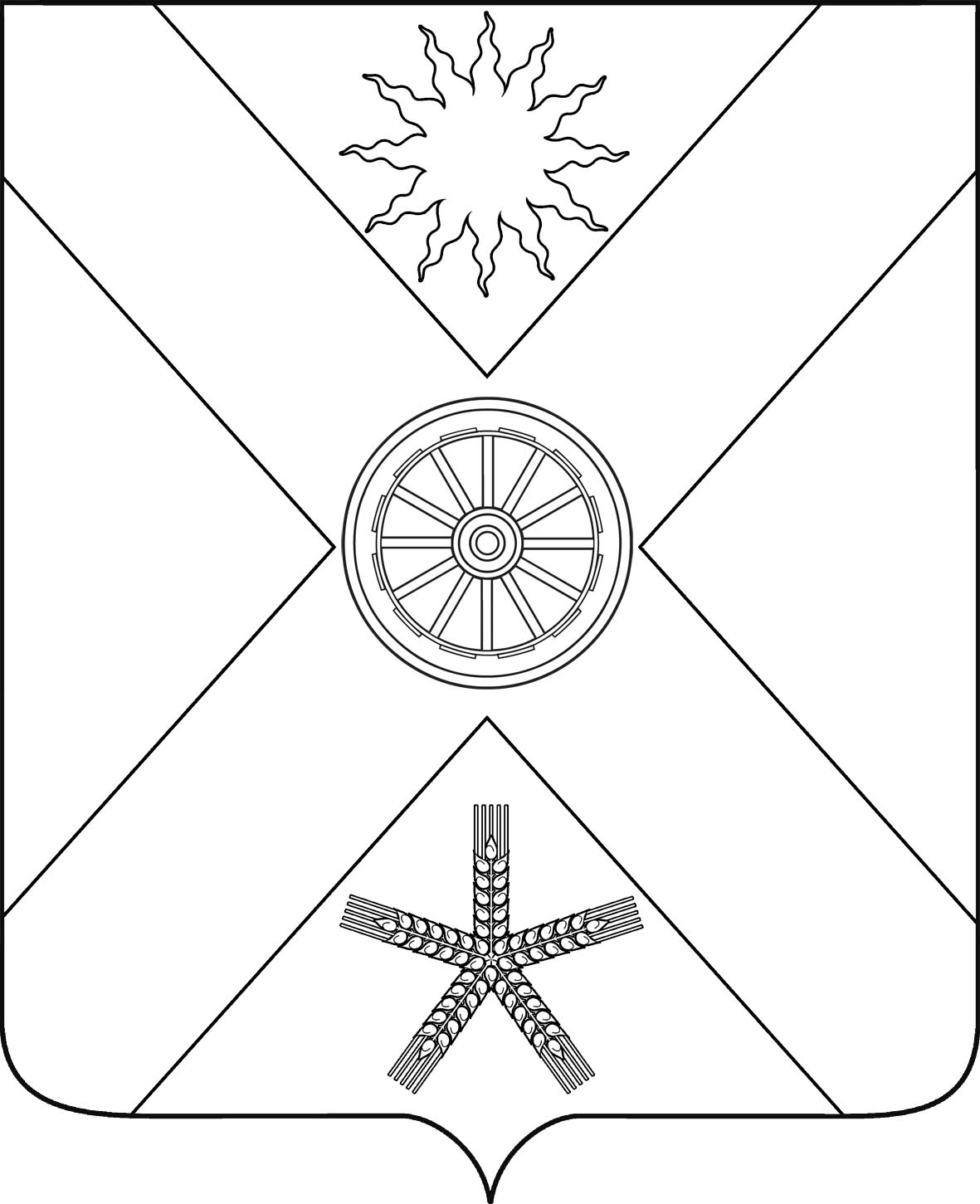 РОССИЙСКАЯ ФЕДЕРАЦИЯРОСТОВСКАЯ  ОБЛАСТЬ ПЕСЧАНОКОПСКИЙ РАЙОНМУНИЦИПАЛЬНОЕ ОБРАЗОВАНИЕ«ПЕСЧАНОКОПСКОЕ СЕЛЬСКОЕ ПОСЕЛЕНИЕ»АДМИНИСТРАЦИЯ ПЕСЧАНОКОПСКОГО СЕЛЬСКОГО ПОСЕЛЕНИЯПОСТАНОВЛЕНИЕ15.02.2016                                       № 64                               с. Песчанокопское«О мерах по подготовке к пожароопасному периоду, предупреждению и ликвидации ландшафтных пожаров на территории Песчанокопского сельского поселения в 2016 году»       Во исполнение Федеральных законов от 21 декабря 1994 года № 69-ФЗ «О пожарной безопасности», от 22 июля 2008 года № 123-ФЗ «Технический регламент о требованиях пожарной безопасности», Постановление Правительства РФ от 25.04.2012 N 390"О противопожарном режиме"(вместе с "Правилами противопожарного режима в Российской Федерации"), Постановление Правительства Ростовской области от 30.08.2012 № 810О мерах по противодействию выжиганию сухой растительности на территории Ростовской области, Федеральными законами от 10.01.2002 № 7-ФЗ «Об охране окружающей среды», от 24.04.1995 № 52-ФЗ «О животном мире» и в целях предотвращения выжигания сухой растительности на территории Ростовской области.     В целях уменьшения количества пожаров, улучшения обстановки по предотвращению возникновения и распространения пожаров на территории Песчанокопского сельского поселения                               П о с т а н о в л я ю:      1. Утвердить состав комиссии по предотвращению возникновения пожаров  на территории Песчанокопского  сельского поселения (приложение № 1).      2. Утвердить план мероприятий по предупреждению и ликвидации ландшафтных пожаров на территории Песчанокопского сельского поселения         в 2016 году (приложение № 2).      3. Запретить сжигание мусора и сухой растительности на территориях предприятий, учреждений, жилых домов и прилегающих к ним территориях в населенных пунктах.     4. Владельцам учреждений и предприятий всех форм собственности своевременно проводить мероприятия по уборке и вывозу горючего мусора с подведомственных территорий.     5.Начальнику сектора муниципального хозяйства Администрации Песчанокопского сельского поселения, директору МУП «Песчанокопского сельского поселения» обратить особое внимание на состояние связи, наружного водоснабжения, состояние дорог, подъездов, существенно влияющих на обеспечение пожарной безопасности.      6. Постановление вступает в силу с момента его подписания, но не ранее дня официального обнародования на официальных стендах Администрации Песчанокопского сельского поселения.      7. Контроль за исполнением настоящего постановления оставляю за собой.Глава Песчанокопского сельского поселения                                                        Ю.Г.Алисов                          Постановление вноситинспектор по ГО и ЧС                                                                            Приложение № 1                                                                                             к постановлению                                                                                       Главы Песчанокопского                                                                                            сельского поселенияот 15.02.2016  № 64СОСТАВкомиссии по предупреждению возникновения пожаров на территорииПесчанокопского сельского поселенияГлава Песчанокопского сельского поселения                                                   Ю.Г.Алисов                                                                               Приложение № 2                                                                                            к постановлению Главы Песчанокопского                                                                                            сельского поселенияот 15.02.2016  № 64Планмероприятий по предупреждению и ликвидации ландшафтных пожаровна территории Песчанокопского сельского поселения в 2016 годуИнспектор по ГО и ЧС                                                        Р.Л.БронниковАлисов Юрий Георгиевич- Глава Песчанокопского сельского поселения, председатель комиссии;Бронников Роман Леонидович-инспектор по ГО и ЧС Администрации Песчанокопского сельского поселения, заместитель председателя комиссии;Мацуга Елена Александровна- ведущий специалист сектора по земельным и имущественным отношениям Администрации Песчанокопского сельского поселения, секретарь комиссии;Члены комиссии:Стригунов Алексей Алексеевич- начальник сектора муниципального хозяйства Администрации Песчанокопского сельского хозяйства;Лысенко Василий Николаевич-директор МУП «Песчанокопского сельского поселения»;Беседа Виталий Александрович - начальник ПСЧ-70 по   согласованиюОгурцов Сергей Александрович- директор Ремонтненского ГАУ РО   «Лес» по согласованию№ п/пНаименование мероприятияОтветственныйисполнительСрокреализации1.Разработать маршруты и утвердить график патрулирования в пожароопасный период на территории Песчанокопского сельского поселенияСпециалист по ГО и ЧС поселения01.04.2016 г.2.Обеспечить подготовку к пожароопасному периоду, оборудования средств связи, технических средств наблюдения, противопожарного инвентаряСпециалист по ГО и ЧС поселения      01.04.2016 г.3.Представить информацию на официальном сайте администрации  «Песчанокопского сельского поселения» о недопустимости выжигания сухой растительности на территории Песчанокопского сельского поселения Специалист по ГО и ЧС поселения В течение пожароопасного периода 2016 г.4.Разработать агитационные материалы (буклеты, листовки) о недопустимости выжигания сухой растительности на территории Песчанокопского сельского поселенияСпециалист по ГО и ЧС поселения1 квартал 2016г.5.Изучить готовность пунктов временного размещения к приему и обеспечению жизнедеятельности населения при угрозе (возникновении)ландшафтных пожаровСпециалист по ГО и ЧС поселения 01.06.2016 г.6. Принять меры по повышению эффективности пожарного надзора, пресечению нарушителей правил пожарной безопасности на территории Песчанокопского сельского поселения, выявлению и привлечению к ответственности лиц, виновных в возникновении пожаровСпециалист по ГО и ЧС поселенияВ течение пожароопасногопериода 2016 г.7.Провести комплекс мероприятий по подготовке территорий к пожароопасному сезону, по уходу за противопожарными барьерами и разрывами, минерализованными полосами, по устройству противопожарных барьеров и разрывовСпециалист по ГО и ЧС поселения В течение пожароопасногопериода 2016 г.8.Организовать информационно-разъяснительную работу с населением в области охраны окружающей среды и природных ресурсовСпециалист по ГО и ЧС поселенияВ течение пожароопасного периода 2016 г.9.Провести оценку эффективности мероприятий по подготовке и проведению пожароопасного периода 2016 г. и проинформировать о результатах проделанной работы председателя комиссии по предупреждению и ликвидации чрезвычайных ситуаций и обеспечению пожарной безопасности  Песчанокопского района Специалист по ГО и ЧС поселения01.12.2016 г.